УКРАЇНАОДЕСЬКА ОБЛАСТЬПОДІЛЬСЬКА РАЙОННА ДЕРЖАВНА АДМІНІСТРАЦІЯРОЗПОРЯДЖЕННЯ02.12.2019                             м.Подільськ                            №  222/19Про затвердження графікуособистого прийому громадян керівництвом Подільської районної державної адміністрації на 2020 рікВідповідно до ст.6,39 Закону України «Про місцеві державні адміністрації», ст.22 Закону України «Про звернення громадян», для забезпечення прав громадян на звернення та підвищення ефективності роботи зі зверненнями громадян:Затвердити графік особистого прийому громадян керівництвом Подільської районної державної адміністрації на 2020 рік (додається).Виконання розпорядження контролюватиму особисто.Голова районної державної адміністрації                                      Світлана НАЗАРЕНКО                                                                                      ЗАТВЕРДЖЕНО                                                                       розпорядження районної                                                                       державної адміністрації                                                                       02.12.2019  №  222 /19ГРАФІКособистого прийому громадянкерівництвом Подільської районноїдержавної адміністраціїна 2020 рікПрийом проводиться у приймальні громадян райдержадміністрації за адресою:м.Подільськ, проспект Шевченка,2Години прийому: 14.00-17.00ПосадаДні прийомуГолова районної державної адміністраціїІІ  вівторокІV  вівторокЗаступник голови районної державної адміністраціїІ   вівторокІІІ вівторокКерівник апарату районної державної адміністраціїІ   п’ятницяІІІ п’ятниця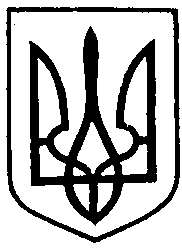 